PURPOSE:  The purpose of the Distance Learning Committee is to discuss, review, and evaluate distance learning modes of instruction, and recommend and promote best practices and new opportunities for distance learning and teaching.FUNCTION:  The Committee's functions are toevaluate and recommend approval of Distance Learning Course Amendment Forms recommend policy changes pertaining to distance learning evaluate and promote a variety of effective practices and standards for distance learning provide a forum for sharing and collaboration among distance learning faculty by sponsoring informational meetings, discussions, and workshops pertaining to distance learning Agenda – Sep 25, 2012Next meeting Oct 9, 2012Remaining Meetings this semester – Oct. 9, Oct. 23, Nov. 13, Nov. 27, Dec. 11 DLC Meetings - 2nd and 4th Tuesdays at 1:05 – 2:35 PM in LTC – 261DLC website:  http://www.mtsac.edu/instruction/learning/distlearn/DLC listserv:   dlc@mtsac.eduDLC group on Group Studio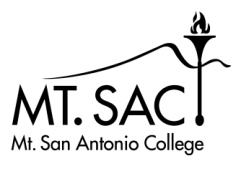 Distance learning Committee     2012-13   ITEMDISCUSSION / COMMENTSApproval of DLC minutes:
9/11/12  meeting(5 min) - MaryInformationDevelopment of Distance Learning Plan –
(60 min) – Mary & MeghanCompare notes and move forward through additional columnsNew DLC Goals for 2012-13(10 min) MaryFinal DLC reviewPotential changes to contract for DL(15 min) – Mary & MeghanStanding Items:Curriculum:	EDC /C&I  - 	ITAC Report (Paul) FPDC Report (Carol)Other